JESEN U UČIONICI ČETVRTOGA RAZREDAU učionicu četvrtoga razreda ušuljala se jesen. Polako,  ali sigurno ušla je u svaki kutak našeg okruženja. Jesenje sunčeve zrake iskoristili smo u potpunosti. Topli dani i izvanučionička nastava omogućili su nam prikupljanje materijala za naše likovne radove. Od borovih šišaka i kestena izradili smo razne likove. Tako smo ugostili gospođu Bakicu, gospodina Brkonju, gospodina Svemirca i druge. 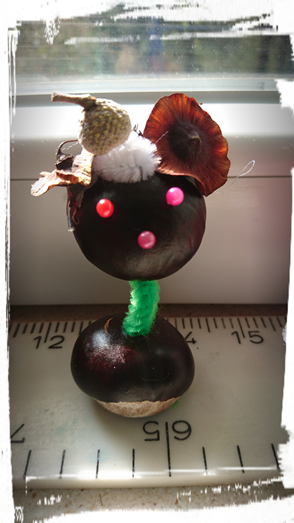 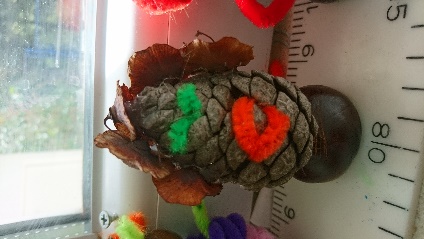 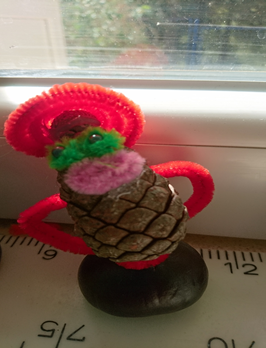 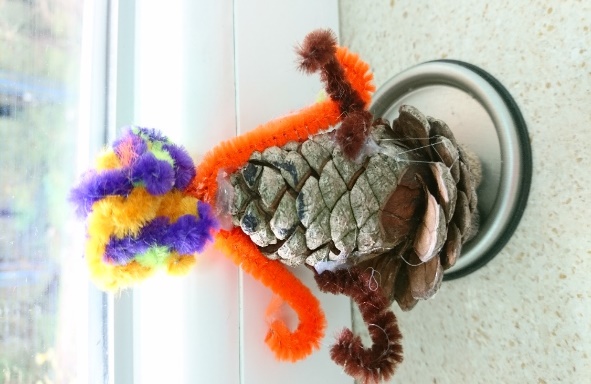 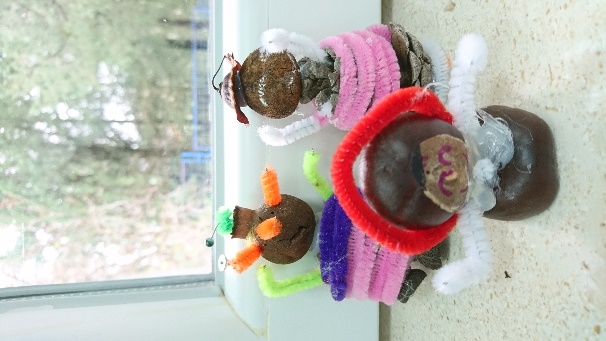 Nakon sunčanih dana na red su došli i kišni dani.  Za vrijeme kišnih dana nastali su veseli i šareni kišobrani. Unatoč  tmurnim i sjetnim danima, svojim su šarenilom unijeli puno radosti u našu učionicu.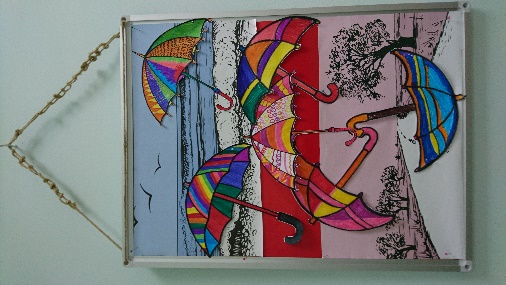 Kako kiša nije prestajala padati danima, bili smo primorani boraviti u učionici. Kroz prozor učionice promatrali smo što se događa u prirodi. Naše stabalce, koje se smjestilo ispred učionice, bilo je puno prekrasnog žutog lišća.  Jednoga dana, uz jak vjetar i obilnu kišu, ostalo je bez svog žutog pokrivača.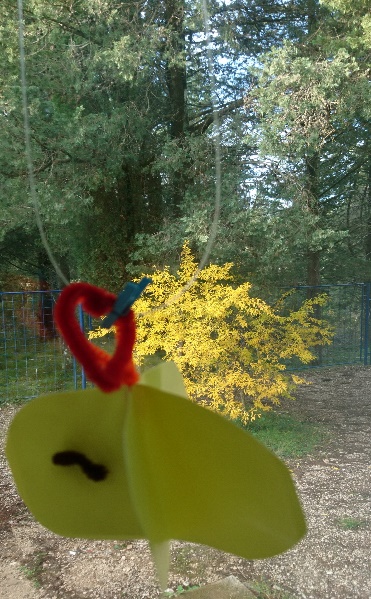 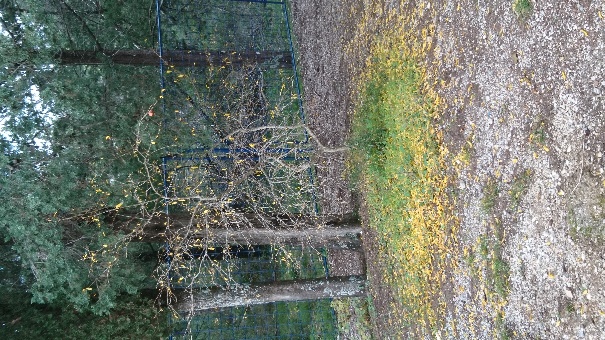 Polako nam se bliže božićni blagdani. Posjetio nas je sveti Nikola. Obradovao nas je prigodnim poklonima. Obećali smo mu da ćemo i dalje biti marljivi i vrijedni.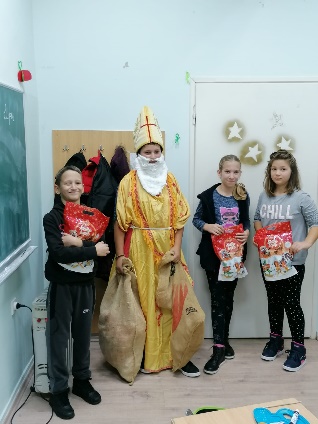 Nakon susreta sa svetim Nikolom krenuli smo s ukrašavanjem učionice za Božić i našu baku Zimu.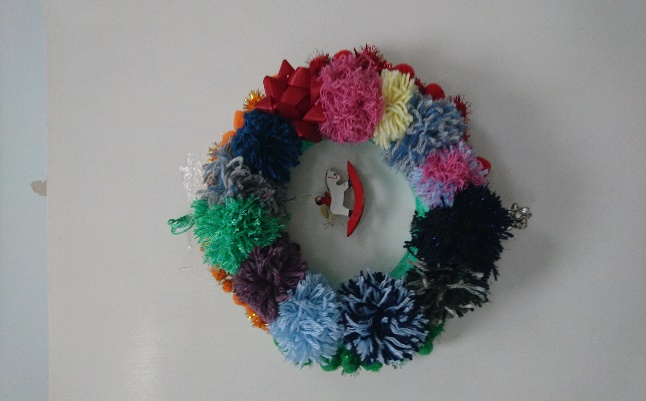 Uz kapljice kiše i tople osmijehe pozdravljaju vas učenici četvrtoga razreda.